УКРАЇНАВиконавчий комітет Нетішинської міської радиХмельницької областіР І Ш Е Н Н Я10.02.2022					Нетішин				  № 65/2022Про безоплатну передачу в оперативне управління завершеної капітальним ремонтом пожежної сигналізації та системи оповіщення, в приміщеннях комунального закладу «Палац культури міста Нетішина»Відповідно до частини 2, статті 40, пункту 3 частини 4 статті 42 Закону України «Про місцеве самоврядування в Україні», статті 137 Господарського кодексу України, рішення чотирнадцятої сесії Нетішинської міської ради                 VІІI скликання від 29 червня 2016 року № 14/562 «Про передачу управлінню капітального будівництва виконавчого комітету Нетішинської міської ради функцій замовника будівництва об’єктів», пункту 14 Переліку будівельних робіт, які не потребують документів, що надають право на їх виконання, та після закінчення яких об'єкт не підлягає прийняттю в експлуатацію, затвердженого постановою Кабінету Міністрів України від 07 червня 2017 року № 406, розпорядження міського голови від 31 грудня 2021 року № 637/2021-рк «Про виконання повноважень Нетішинського міського голови», виконавчий комітет Нетішинської міської ради    в и р і ш и в:1. Утворити комісію з безоплатної передачі в оперативне управління завершеної капітальним ремонтом пожежної сигналізації та системи оповіщення в приміщеннях комунального закладу «Палац культури міста Нетішина» по вул. Шевченка, 3, м. Нетішин Хмельницької області (далі – комісія) та затвердити її склад згідно з додатком.2. Комісії, у порядку встановленому чинним законодавством, вжити заходів щодо передачі від управління капітального будівництва виконавчого комітету Нетішинської міської ради до комунального закладу «Палацу культури міста Нетішина» завершеного капітальним ремонтом об’єкта та документацію: «Капітальний ремонт пожежної сигналізації та системи оповіщення, вогне-захисне оброблення дерев’яних конструкцій колосникового настилу робочих галерей та сцени в приміщеннях комунального закладу «Палац культури міста Нетішина» по вул.Шевченка, 3 м.Нетішин Хмельницької області».3. Контроль за виконанням цього рішення покласти на першого заступника міського голови Олену Хоменко.Секретар міської ради							Іван РОМАНЮКДодаток до рішення виконавчогокомітету міської ради10.02.2022 № 65/2022СКЛАДкомісії з безоплатної передачі в оперативне управління завершеної капітальним ремонтом пожежної сигналізації та системи оповіщення в приміщеннях комунального закладу «Палац культури міста Нетішина» по вул. Шевченка, 3, м. Нетішин Хмельницької областіКеруючий справамивиконавчого комітетуміської ради								Любов ОЦАБРИКАХоменко Олена- перший заступник міського голови, голова комісіїГонгало Галина- начальник виробничо-технічного відділу управління капітального будівництва виконавчого комітету Нетішинської міської радиКириленко Світлана- директор комунального закладу «Палац культури міста Нетішина»Михасик Іван- начальник управління культури виконавчого комітету Нетішинської міської радиПарай Леся- головний бухгалтер комунального закладу «Палац культури міста Нетішина»Петрук Ярослав- начальник управління капітального будівництва виконавчого комітету Нетішинської міської радиШаповалова Ольга- головний бухгалтер управління капітального будівництва виконавчого комітету Нетішинської міської ради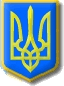 